UNIVERSIDADE FEDERAL DO RIO GRANDE DO NORTECENTRO DE CIÊNCIAS HUMANAS, LETRAS E ARTESDEPARTAMENTO DE LETRASDEPARTAMENTO DE LÍNGUAS E LITERATURAS ESTRANGEIRAS MODERNASPROGRAMA DE PÓS-GRADUAÇÃO EM ESTUDOS DA LINGUAGEMJORNADA INTERNACIONAL FERDINAND DE SAUSSURE E OS ESTUDOS LINGUÍSTICOS CONTEMPORÂNEOSeII SIMPÓSIO NACIONAL DE ESTUDOS SOBRE OS MANUSCRITOS DE FERDINAND DE SAUSSURE1ª circular Caríssimos Colegas,Temos a satisfação de anunciar a realização da Jornada Internacional Ferdinand de Saussure e os Estudos Linguísticos Contemporâneos e do II Simpósio Nacional de Estudos sobre os manuscritos de Ferdinand de Saussure. Os eventos são de natureza acadêmico-científico e buscam reunir pesquisadores, professores, estudantes de graduação e pós-graduação da área de Letras e Linguística – assim como outros profissionais de áreas afins – com o propósito de contribuir com a socialização dos trabalhos de estudos linguísticos que dialogam ou estão diretamente ligados às ideias do linguista Ferdinand de Saussure. O evento se realiza, em 2013, no ano do centenário de morte do linguista genebrino, responsável por grandes viradas no campo dos estudos linguísticos e na construção da Linguística como ciência.1. LOCAL E DATA O evento será realizado na Universidade Federal do Rio Grande do Norte (UFRN), no Campus Central, na cidade de Natal (RN), nos dias 09, 10 e 11 de setembro de 2013. 2. OBJETIVOS Reunir pesquisadores que desenvolvam estudos sobre Ferdinand de Saussure, de modo a: a) Socializar o conhecimento entre pesquisadores, estudantes universitários e demais profissionais interessados no campo. b) Promover o diálogo e aprofundar questões sobre a presença de Ferdinand Saussure nos estudos linguísticos contemporâneos.c) Refletir sobre questões de língua, através de olhares oriundos das diferentes leituras dos textos saussurianos. 3. ESTRUTURA DO EVENTO O evento contará com as seguintes modalidades de trabalho: CONFERÊNCIAS; MESAS-REDONDAS; COMUNICAÇÕES INDIVIDUAIS. 4. MODALIDADES5. OBSERVAÇÕES IMPORTANTES Os resumos dos trabalhos devem ser escritos em fonte Times New Roman, tamanho 12 (doze), e organizados de acordo com seguintes normas:apresentar, no mínimo, 400 palavras, e, no máximo, 600;contemplar: objetivo(s) do trabalho; metodologia; referencial teórico, resultados e conclusão; três palavras-chave;constar o título do trabalho; após o título, duas linhas abaixo: nome do(s) autores, seguido (s) da instituição na qual desenvolve(m) suas atividades.Os trabalhos aceitos só poderão ser apresentados pelo seu autor ou por algum de seus coautores. As normas para apresentação e publicação dos trabalhos serão disponibilizadas posteriormente através do site do evento. Os textos para livros e anais do evento deverão ser enviados à comissão organizadora até o dia 31 DE JUNHO DE 2013. A língua oficial do evento é a língua portuguesa. Inscritos de outros países terão equipe técnica acompanhando-os (Línguas oficiais da equipe técnica: inglês e francês).Para realizar o pagamento, o inscrito deverá aguardar a carta de aceite e, em seguida, enviar o comprovante de pagamento para o e-mail de acordo com a sua modalidade de inscrição. Os contatos devem ser feitos, prioritariamente, pelo e-mail do evento. Demais informações disponíveis a partir de novembro de 2012 no site.6. INSCRIÇÕES As inscrições serão realizadas através do preenchimento da ficha de inscrição, disponível no site do evento. Pagamento: disponível no site.7. CONTATOSE-mail: jornadasaussure2013@gmail.com Site: www.cchla.ufrn.br/eisaussure ____________________________________________________________Departamento de Letras Universidade Federal do Rio Grande do Norte
Edifício do Centro de Ciências Humanas, Letras e Artes. Campus Universitário – Bairro Lagoa Nova
– CEP 59072-970 – NATAL/RN –  BRASIL.Telefax: +55 84 3215-3581
Telefone: +55 84 3215-3582
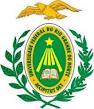 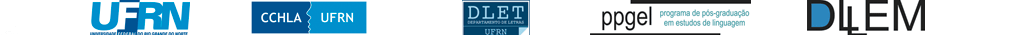 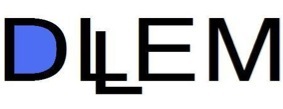 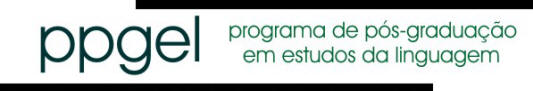 CONFERÊNCIASChristian Puech Universidade Sorbonne Nouvelle - Paris 3 (França)Michel Arrivé Universidade Paris X Nanterre (França)Sémir Badir Universidade de Liège (Bélgica)	MESAS-REDONDAS	As mesas-redondas terão a participação dos professores e pesquisadores:Bruno Dallari ( UFPR)Carlos Piovezani (UFSCar)Clemilton Pinheiro (UFRN)Cristina Felipeto (UFAL)Eduardo Calil (UFAL)Eliane Silveira (UFU)Hozanete Lima (UFRN)Irène Fenoglio (ITEM – CNRS- França)Márcio de Lima Dantas (UFRN)Márcio Alexandre Cruz (UFAL)Magali Endruwait (UFRGS)Maria Angélica Furtado da Cunha (UFRN)Maria Bernadete Fernandes de Oliveira (UFRN)Maria do Socorro Oliveira (UFRN)Maria Fausta Pereira de Castro (IEL/UNICAMP)Mônica Nóbrega (UFPB)Paulo Henrique Duque (UFRN)Valdir Flores (UFRGS)COMUNICAÇÕES INDIVIDUAISCada participante poderá apresentar até 02 trabalhos nesta modalidade, sendo um deles em coautoria. Poderão se inscrever até três autores, no mesmo trabalho, sem contar com o orientador.  Alunos de graduação só poderão apresentar trabalhos em coautoria com um professor orientador. NOTA IMPORTANTE: As comunicações individuais, na programação geral, serão ordenadas em simpósios. Datas importantesENVIO DE RESUMOSINÍCIO: 01/11/2012FIM: 31/04/2013DATASProfessores universitários com apresentação de trabalhosDemais participantes com apresentação de trabalhosOuvintes inscritos no evento10/11/2012 até 31/01/2013R$ 150,00R$ 100,00R$ 40,00 01/02/2013 até 01/03/2013R$ 160,00R$ 110,00R$ 50,00 02/03/2013 até 31/06/2013R$ 170,00R$ 120,00R$ 60,00COORDENAÇÃO GERALClemilton Pinheiro (UFRN)Cristina Felipeto (UFAL)Hozanete Lima (UFRN)Márcio de Lima Dantas (UFRN)Paulo Henrique Duque (UFRN)Valdir Flores (UFRGS)COMISSÃO ORGANIZADORAAnahy Zamblano (UPE / UFRN)Clemilton Pinheiro (UFRN)Cristina Felipeto (UFAL)Eduardo Calil de OliveiraHozanete Lima (UFRN)Magali Endruwait(UFRS)Marcelo da Silva Amorim (UFRN)Marcio Alexandre Cruz (UFAL)Márcio de Lima Dantas (UFRN)Marcos Tindo (UFRN)Maria das Graças Soares Rodrigues (UFRN)Mônica Nóbrega (UFRN)Paulo Henrique Duque (UFRN)Valdir Flores (UFRGS)COMISSÃO CIENTÍFICAAlessandra Del Ré (UNESP)Catherine Boré (Université Cergy-Pontoise)Clemilton Pinheiro (UFRN)Eduardo Calil (UFAL)Hozanete Lima (UFRN)Eliane Silveira (UFU)Magali Endruwait (UFRGS)Maria Auxiliadora Bezerra (UFCG)Maria Bernadete de Oliveira (UFRN)Maria do Socorro Oliveira (UFRN)Marcio Alexandre Cruz (UFAL)Márcio de Lima Dantas (UFRN)Michel Arrivé (Paris X – Nanterre)Mônica Nóbrega (UFPB)Sémir Badir (Paris III – Sorbonne)Paulo Henrique Duque (UFRN)Valdir Flores (UFRGS)EQUIPE TÉCNICA – COORDENADORESÁquila Adler Mano Cabral (UFRN) Carlos Braga (UFRN)Eva Carolina da Cunha (UFRN)João Gomes da Silva Neto (UFRN)Marcelo da Silva Amorim (UFRN)Marcos Tindo (UFRN)Mônica Fiuza (UFRN)Tamara Abreu (UFRN)